Апелляция Для обеспечения права на объективное проведение экзамена в ППЭ и оценивание экзаменационных работ участникам ЕГЭ предоставляется право подать в КК апелляцию в письменной форме: 
о нарушении установленного порядка проведения ЕГЭ по соответствующему учебному предмету;о несогласии с выставленными баллами.КК не рассматривает апелляции по вопросам содержания и структуры заданий по учебным предметам, а также по вопросам, связанным: с оцениванием результатов выполнения заданий экзаменационной работы с кратким ответом;с нарушением участником ЕГЭ требований, установленных Порядком;с неправильным оформлением экзаменационной работы.КК не рассматривает черновики участника ЕГЭ в качестве материалов апелляции. АПЕЛЛЯЦИИ ЕГЭ 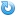 ВидеонаблюдениеПросмотр в реальном времени процедур ЕГЭ возможен на веб-портале видеотрансляций, размещенном в информационно-телекоммуникационной сети Интернет по адресу SMOTRIEGE.RU.

Для федеральных общественных наблюдателей разработан специальный интерфейс, который позволяет отмечать нарушения в режиме онлайн.
 
Просмотр с портала осуществляется после входа по паролю и логину.

Для просмотра в реальном времени видеотрансляций используются наиболее распространённые веб-браузеры последних версий – MS InternetExplorer, MozillaFirefox, Opera , AppleSafari , GoogleChrome 
 
Поиск и выбор ППЭ и РЦОИ на веб-портале видеотрансляций SMOTRIEGE.RU осуществляется с использованием картографического интерфейса и иерархического навигационного интерфейса, основанного на географии, с возможностью поиска по географическим объектам, отражённым на карте.  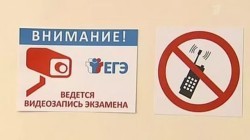 Хочу Все Знать О ЕГЭ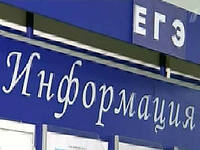 КУДА ОБРАЩАТЬСЯ С ВОПРОСАМИ О ПРОВЕДЕНИИ ЕГЭ
ПРАВИЛА ПОВЕДЕНИЯ на ЕГЭ в ППЭПРАВИЛА РАБОТЫ С  ЭКЗАМЕНАЦИОННЫМИ БЛАНКАМИ ЕГЭТелефоны «Горячей Линии ЕГЭ»  (861) 234-58-418(988) 242-35-20 (861) 236-45-77Полезные Ссылкисайт 
Рособрнадзордемоверсии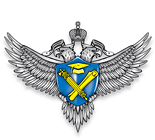 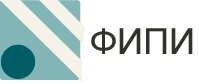 сайтМинобрнауки
России